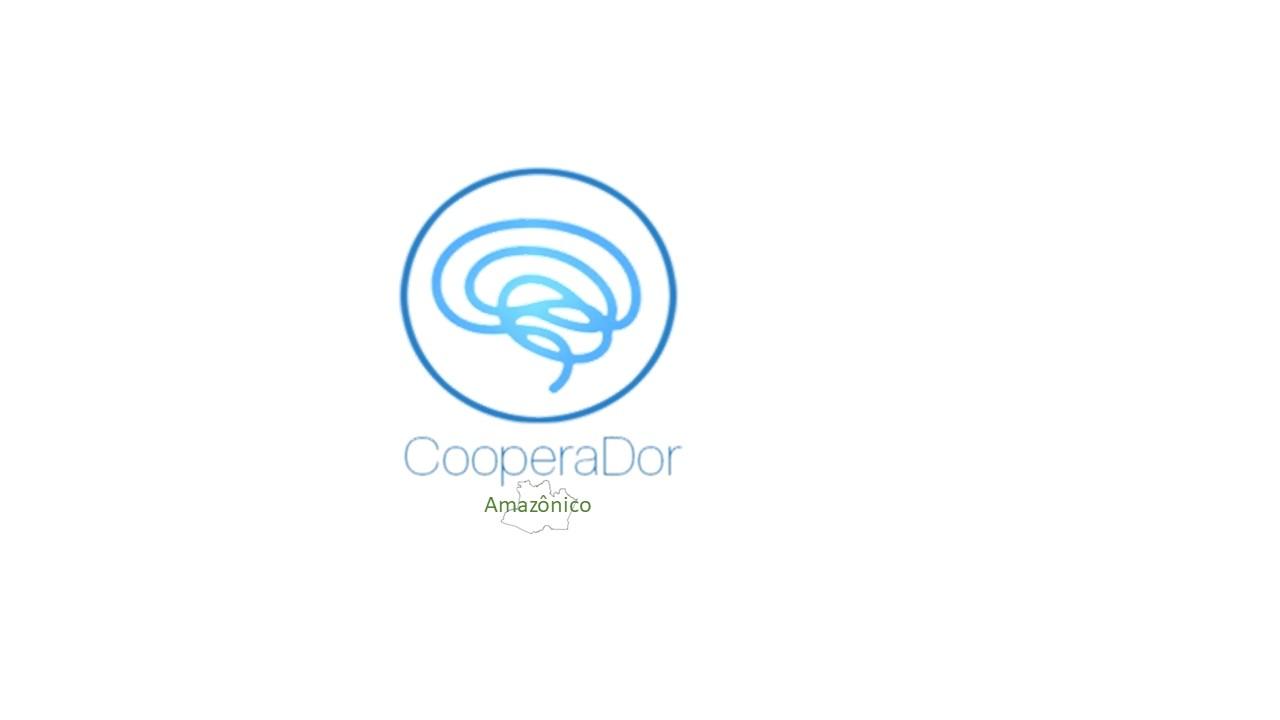 COOPERADOR AMAZÔNICO
 UNIVERSIDADE FEDERAL DO AMAPÁPROCESSO SELETIVO PARA NOVOS MEMBROS EFETIVOSEdital nº 002/2023O projeto de Extensão CooperaDor Amazônico da Universidade Federal do Amapá (UNIFAP), no uso de suas atribuições legais torna público, para o conhecimento dos interessados, que estão abertas as inscrições para o Processo Seletivo com objetivo de selecionar novos membros para compor seu quadro de colaboradores.– DISPOSIÇÕES GERAISA admissão de novos membros efetivos ocorrerá por meio de Processo Seletivo eliminatório e classificatório, com o aproveitamento de candidatos até o limite de vagas fixadas neste edital.A seleção será realizada pela Coordenação Docente Geral e pelos membros efetivos do CooperaDor.– VAGASSerão ofertadas 6 vagas.Das vagas disponibilizadas, 4 vagas são destinadas para acadêmicos regularmente matriculados no curso de Bacharelado de Fisioterapia da UNIFAP, 1 vaga para acadêmicos regularmente matriculados nos curso de graduação em Jornalismo da UNIFAP  e, 1 vaga para acadêmicos regularmente matriculados no curso de Licenciatura em Educação Física da UNIFAP.2.3 Na hipótese de não serem preenchidas todas as vagas destinadas aos discentes de graduação dos cursos de Jornalismo e/ou Licenciatura em Educação Física as 2 vagas remanescentes poderão ser preenchidas por alunos de graduação do curso de Bacharelado em Fisioterapia. – PRÉ-REQUISITOS PARA INSCRIÇÃOEstar regularmente matriculado a partir do 3º semestre nos cursos de graduação de Bacharelado em Fisioterapia, Jornalismo ou Licenciatura de Educação Física da UNIFAP.Possuir disponibilidade mínima de 4h semanais, (projeto funciona às terças-feiras, período noturno) para exercer as atividades do CooperaDor Amazônico, sem prejuízo às atividades acadêmicas.- INSCRIÇÕESA inscrição do candidato implicará o conhecimento e aceitação das normas e condições estabelecidas neste Edital, em relação às quais não poderá alegar desconhecimento.As inscrições ficarão abertas, no formato online, através do preenchimento do Google Forms (https://forms.gle/p4oFzfQMGyAp2Q7F9), no período de 2 a 9 de novembro de 2023 (até às 23h59 – horário de Brasília), contendo todas as informações e documentos (documento oficial com foto e histórico acadêmico) solicitados no formulário, em formato pdf.A confirmação da inscrição será realizada via e-mail. No caso de o candidato não receber um e-mail de confirmação de sua inscrição, este deverá entrar em contato com a Coordenação Geral do CooperaDor Amazônico através do e-mail cooperadoramazonico@gmail.com para relatar o ocorrido.O período de inscrições poderá ser prorrogado, por necessidade de ordem técnica e/ou operacional, a critério da equipe do CooperaDor Amazônico. Em caso de prorrogação, será realizado um comunicado oficial no Instagram do CooperaDor Amazônico (@cooperadoramazonico).– PROCESSO SELETIVOO processo seletivo consistirá em duas etapas de caráter classificatório e eliminatório:Análise do histórico acadêmico (AHA);Entrevista individual.A entrevista individual será realizada nos dias 13 e 14 de novembro de 2023 e terá valor total de 10 pontos. Será realizada na modalidade remota, pela plataforma Google Meet, a ser conduzida pela Coordenação Docente Geral do CooperaDor Amazônico, a fim de analisar o perfil do candidato.O link e horário da entrevista será enviado somente para o e-mail dos candidatos aprovados na primeira etapa do Processo Seletivo (AHA).Para o cálculo da nota final será realizada a soma da nota da entrevista e Índice de Rendimento Acadêmico (IRA).Serão eliminados os candidatos que obtiverem nota final menor que 6 pontos.– RESULTADOO resultado final do Processo Seletivo será obtido a partir do seguinte critério:a) Serão aprovados os candidatos que obtiverem no mínimo nota 6, e os candidatos serão classificados em ordem decrescente.Em caso de empate na nota final, a seleção será feita na seguinte ordem:Pontuação obtida na entrevista individual;Pontuação obtida na AHA.A divulgação do resultado final do Processo Seletivo ficará disponível no Instagram do CooperaDor Amazônico (@cooperadoramazonico) e será divulgada via e-mail para os inscritos no Processo Seletivo, até o dia 17 de novembro de 2023.– CRONOGRAMA– DISPOSIÇÕES GERAISNo ato da admissão, o discente aprovado no Processo Seletivo firmará termo de compromisso para o cumprimento de suas atividades durante o período de 1 ano.Os casos omissos neste Edital serão resolvidos junto à Coordenação Geral do CooperaDor Amazônico.O presente Edital entra em vigor a partir da data de publicação.– DISPOSIÇÕES FINAISOs novos membros serão apresentados ao CooperaDor Amazônico em reunião, cuja data e horário serão agendados e comunicados previamente.Macapá, 31 de outubro de 2023.ETAPASDATASPeríodo de inscrições via Google Forms2/11 a 9/11 Confirmação de inscrição e convocação para entrevista10/11Entrevistas individuais (modalidade remota)13/11 e 14/11Publicação do resultado final17/11